ИНФОРМАЦИЯ Нефтегорской межрайонной прокуратурой 01.02.2023 поддержано обвинение по факту совершения жителем г. Нефтегорска Нефтегорского района Самарской области преступления, предусмотренного ч. 1 ст. 134 УК РФ. Судебным следствием установлено, что П., являясь лицом, достигшим 18-летнего возраста, совершил половое сношение с лицом, не достигшим 16-летнего возраста, а именно: в период времени с 01.08.2021 года по 10.08.2021 года П., являясь лицом, достигшим 18-летнего возраста, находясь по адресу г.Нефтегорск Самарской области, ул. Ленина, ##-##, с целью удовлетворения своих сексуальных потребностей по взаимному согласию с К.., зная, что она не достигла 16-летнего возраста, совершил с ней половое сношение.В продолжение умысла, направленного на половое сношение с К., в период времени 11.08.2021 года по 20.08.2021 года П.., являясь лицом, достигшим 18-летнего возраста, находясь по адресу г. Нефтегорск Самарской области, ул. Ленина, ##-## с целью удовлетворения своих сексуальных потребностей по взаимному согласию с К., зная, что она не достигла 16-летнего возраста, совершил с ней половое сношение.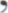 Прокурором в интересах потерпевшей заявлялся гражданский иск о взыскании с подсудимого 100 тысяч рублей в счет компенсации морального вреда. Потерпевшая и ее законный представитель от иска отказались, последствия такого отказа им были разъяснены.Уголовное дело рассмотрено по существу, П. признать виновным в совершении преступления, предусмотренного ст. 134 ч. 1 УК РФ, и назначить ему наказание в виде обязательных работ сроком 180 (сто восемьдесят) часов.На основании ст.69 ч.5 УК РФ путем частичного сложения назначенного наказания с наказанием, назначенным по приговору Нефтегорского районного суда Самарской области от 22.11.2022 года, окончательно определить П. наказание в виде обязательных 4 работ сроком 300 (триста) часов. 